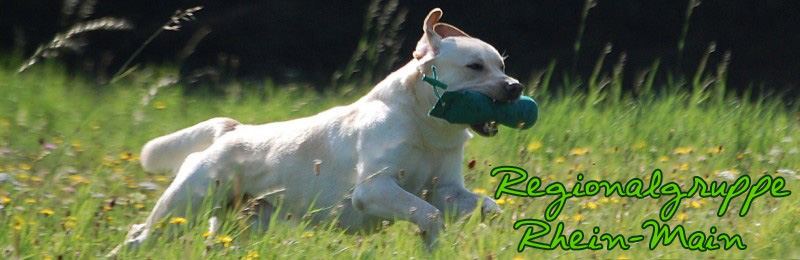 SEMINAR – ANMELDUNGSeminar Charaktereinschätzung mit Perdita Lübbe am 28. Juli 2018Zwingername des Hundes: ___________________________________________________Rufname des Hundes: 	_________________________________________________Rüde        Hündin        Farbe: _____________       	Wurftag: _____________________Zuchtbuch-Nr. 	________________    	Chip-Nr. ______________________Besitzer:	_________________________________________________Anschrift:	_________________________________________________Tel.-Nr. / e-Mail:	_________________________________________________LCD-Mitglied:	ja      nein          	Mitglieds-Nr.: __________________Die Seminargebühr beträgt für Pro aktives Hund/Mensch-Teams (begrenzte Plätze, max. 6 Hunde)  	80,- Euroalle anderen Teilnehmer			70,- EuroVeranstaltungsort:"Hof Schabernack", Hof Schabernack 5, 63825 SchöllkrippenBitte mitbringen: Leine und Halsband, Schleppleine, Moxonleine, Decke, Napf, Kennel, Leckerli.Meldeadresse / Sonderleiter: Andrea Kreß, Strumpelburg 7, 63589 Linsengericht, andrea@von-der-Strumpelburg.deMeldeschluss ist am 25. Mai 2018.Kostenfreie Absagen sind nur bis zu diesem Termin möglich, danach ist auch bei Nicht-Teilnahme oder sonstigen Verhinderungen die gesamte Seminargebühr fällig.Die Seminargebühr ist spätestens 30 Tage vor Veranstaltungsbeginn auf das Konto der 
Regionalgruppe bei der Frankfurter Volksbank  
IBAN DE96501900006200219390     BIC    FFVBDEFF zu überweisen.                                                                        »»»Der Hundeführer ist für sich und seinen Hund vor, während und nach dem Seminar verantwortlich, trägt jegliche Schäden, Verletzungen und Unfälle, auch an Dritten, in Eigenverantwortung. Das Betreten des Seminargeländes erfolgt auf eigene Gefahr. Die Seminar- / Sonderleiter übernehmen keine Haftung für Hund und Hundeführer.Vor Teilnahme am Seminar muss ein wirksamer Tollwutschutz, sowie eine gültige Haftpflichtversicherung für den Hund nachgewiesen werden, da jeder Teilnehmer für einen, von seinem Hund verursachten, Schaden in vollem Umfang haftet. Kranke oder krankheitsverdächtige Hunde sind zu keiner LCD-Veranstaltung zugelassen.Datum u. Unterschrift: _______________________________________________________________